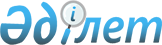 О переименовании улиц села Выдриха Выдрихинского сельского округа Шемонаихинского района Восточно-Казахстанской областиРешение акима Выдрихинского сельского округа Шемонаихинского района Восточно-Казахстанской области от 20 декабря 2017 года № 01. Зарегистрировано Департаментом юстиции Восточно-Казахстанской области 22 января 2018 года № 5465
      В соответствии с пунктом 4 статьи 14 Закона Республики Казахстан "Об административно-территориальном устройстве Республики Казахстан" от 8 декабря 1993 года, пунктом 2 статьи 35 Закона Республики Казахстан "О местном государственном управлении и самоуправлении в Республике Казахстан" от 23 января 2001 года, с учетом мнения населения Выдрихинского сельского округа и заключения Восточно-Казахстанской областной ономастической комиссии от 07 ноября 2017 года, аким Выдрихинского сельского округа РЕШИЛ:
      1. Переименовать следующие улицы села Выдриха Выдрихинского сельского округа Шемонаихинского района Восточно-Казахстанской области:   
      1) улицу Кирова в улицу Абая;
      2) улицу Краснооктябрьская в улицу Луговая;
      3) улицу Пионерская в улицу Солнечная.
      2. Контроль за исполнением данного решения оставляю за собой.
      3. Настоящее решение вводится в действие по истечении десяти календарных дней после дня его первого официального опубликования. 
					© 2012. РГП на ПХВ «Институт законодательства и правовой информации Республики Казахстан» Министерства юстиции Республики Казахстан
				
      Аким Выдрихинского сельского округа

Л. Ступенько
